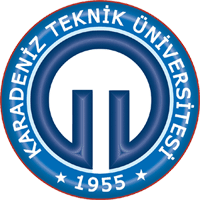 T.C.KARADENİZ TEKNİK ÜNİVERSİTESİSAĞLIK BİLİMLERİ ENSTİTÜSÜ MÜDÜRLÜĞÜ İKİNCİ DANIŞMAN ATAMA SÜRECİ İŞ AKIŞII.1. ÖğrenciI.1. ÖğrenciTez çalışmasının niteliğinin birden fazla tez danışmanı gerektirdiği durumlarda Lisansüstü Eğitim Öğretim Yönetmeliğin 8/2 ve 18/2 maddeleri uyarınca “T_A/3” nolu “İkinci Tez Danışmanı Atama Önerisi Formu” ile talebini anabilim dalı başkanlığına iletir. Tez çalışmasının niteliğinin birden fazla tez danışmanı gerektirdiği durumlarda Lisansüstü Eğitim Öğretim Yönetmeliğin 8/2 ve 18/2 maddeleri uyarınca “T_A/3” nolu “İkinci Tez Danışmanı Atama Önerisi Formu” ile talebini anabilim dalı başkanlığına iletir. I.2. Anabilim Dalı BaşkanlığıI.2. Anabilim Dalı BaşkanlığıTalep anabilim dalı kurulunda görüşülerek karara bağlanır.Talep anabilim dalı kurulunda görüşülerek karara bağlanır.İkinci danışman atanma talebinin uygun bulunması durumunda;“T_A/3” nolu “İkinci Tez Danışmanı Atama Önerisi Formu”nu doldurarak ekleri ile birlikte Enstitüye gönderir.İkinci danışman atanma talebinin uygun bulunmaması durumunda anabilim dalı kurulunun gerekçeli kararını;Enstitüye bildirir.Öğrenciye bildirir. I.3. EnstitüI.3. Enstitü1. Öğrenci ile ilgili ikinci danışman atama önerisini Enstitü Yönetim Kurulu’nda görüşerek karara bağlar ve sonucu anabilim dalı başkanlığına bildirir. 1. Öğrenci ile ilgili ikinci danışman atama önerisini Enstitü Yönetim Kurulu’nda görüşerek karara bağlar ve sonucu anabilim dalı başkanlığına bildirir. I.4. Anabilim Dalı BaşkanlığıI.4. Anabilim Dalı BaşkanlığıDanışman ataması EYKK ile uygun bulunan öğrenci için; 1. Enstitü’den gelen sonucu öğrenciye bildirir.2. Enstitü’den gelen sonucu danışman bildirir.Danışman ataması EYKK ile uygun bulunmaması durumunda;Süreci I.1 aşamasından itibaren yeniden başlatılabilir.